Section ASection BQ1 (Q4 2013 RH)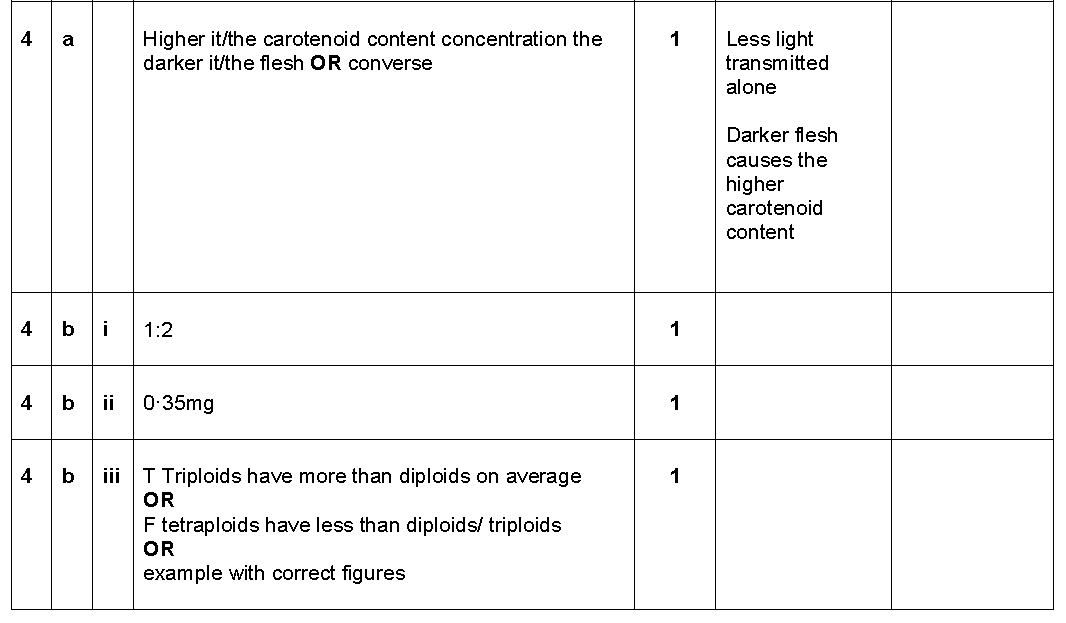 Q2 (Q5a 2013 RH)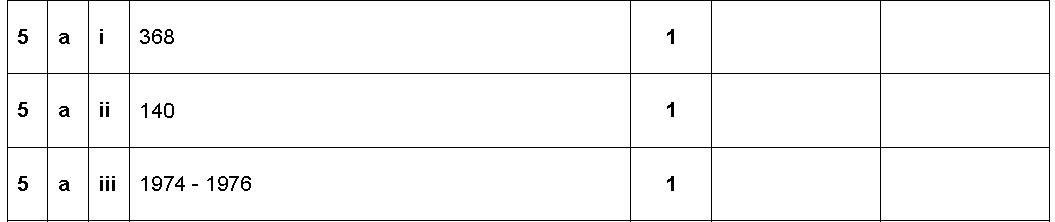 Q3 (Q8 2013 RH)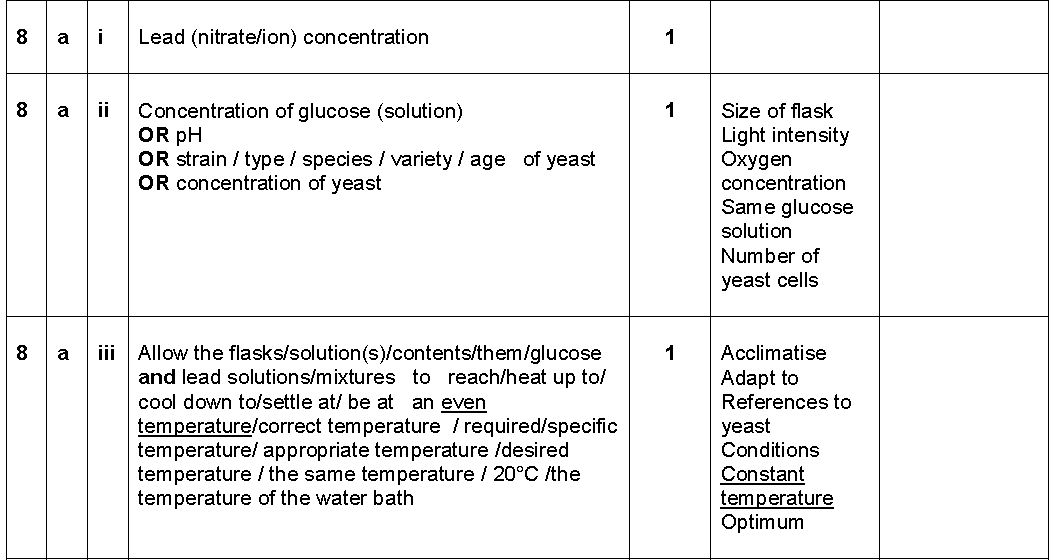 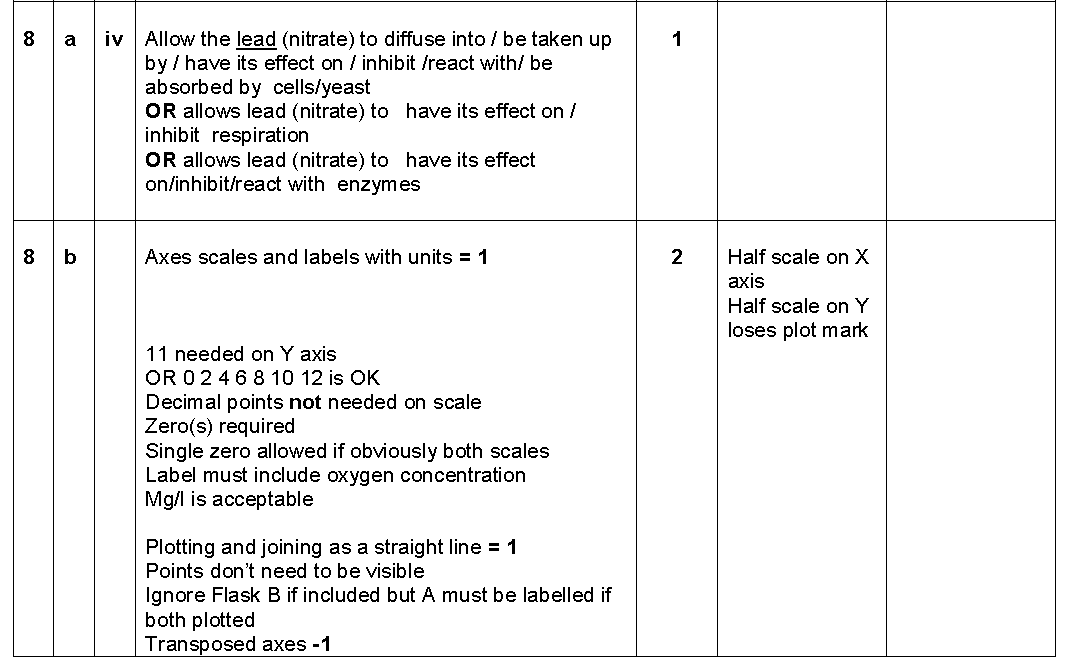 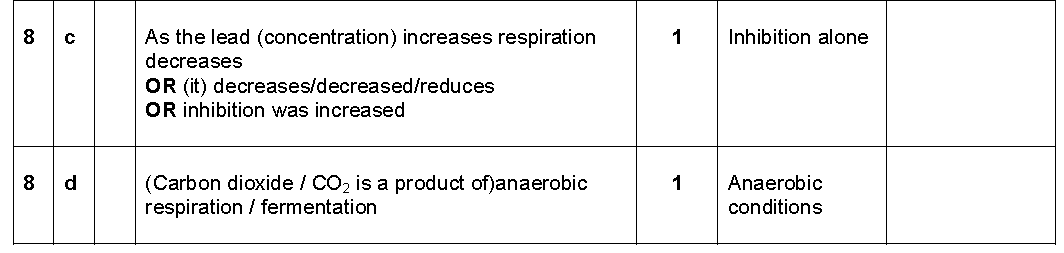 Q4 (Q9a-c 2013 RH)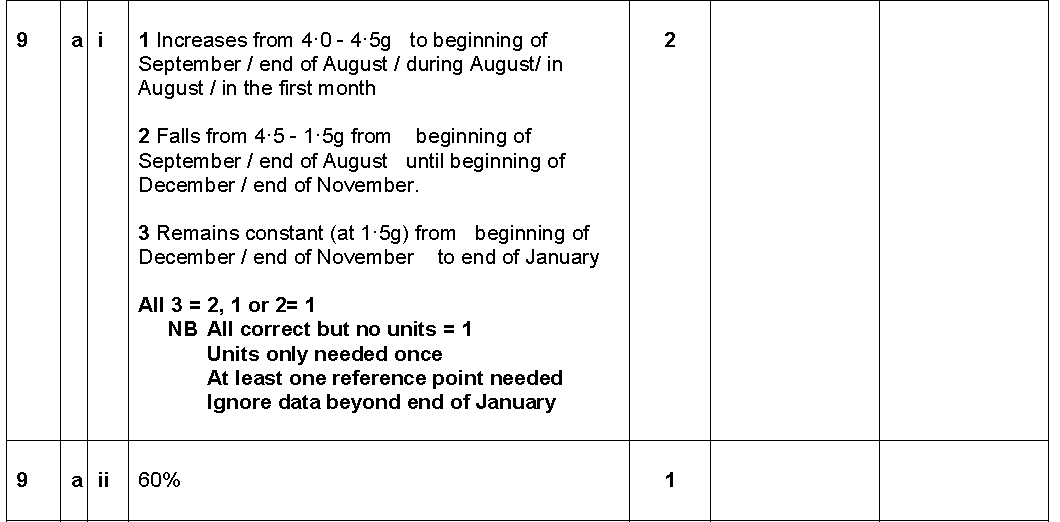 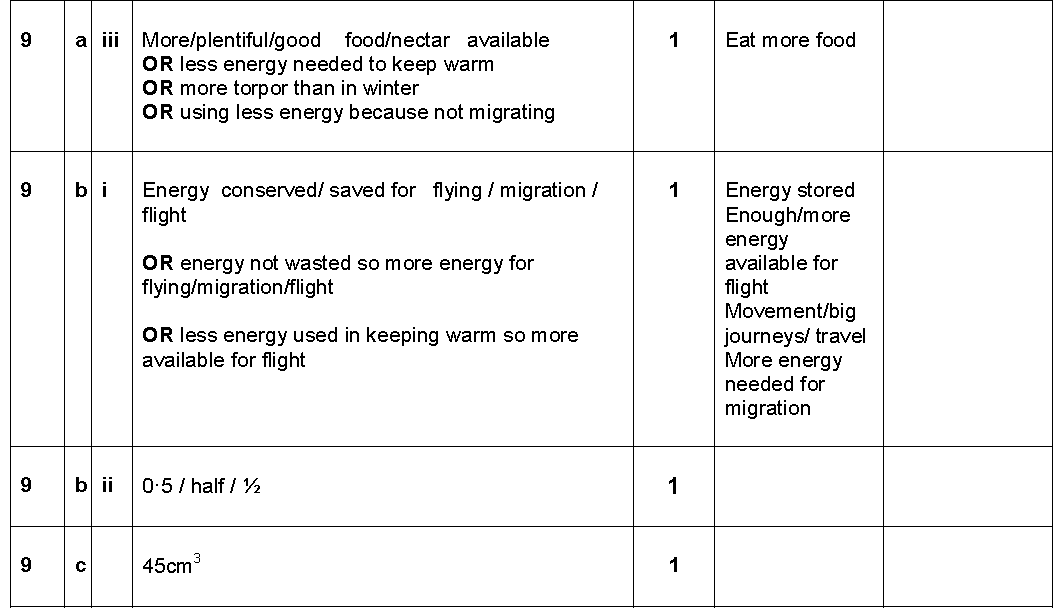 Q5 (Q13a-c(i) 2013 RH)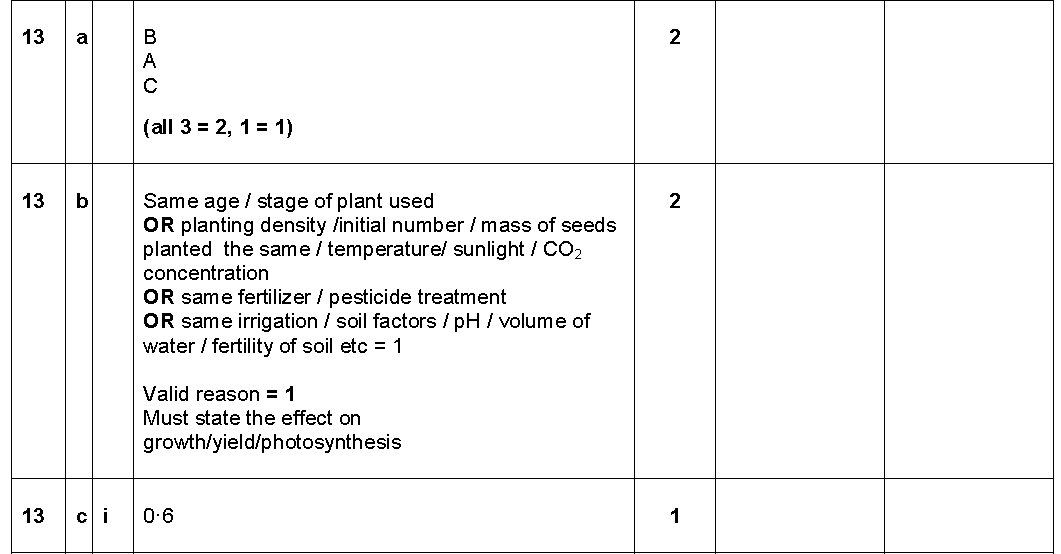 Q6 (Q15a-c 2013 RH)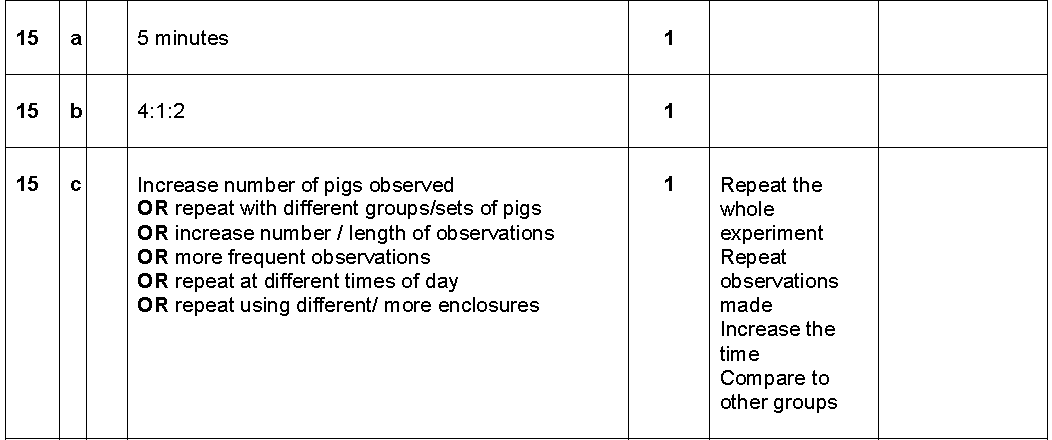 Q7 (Q5 2012 RH)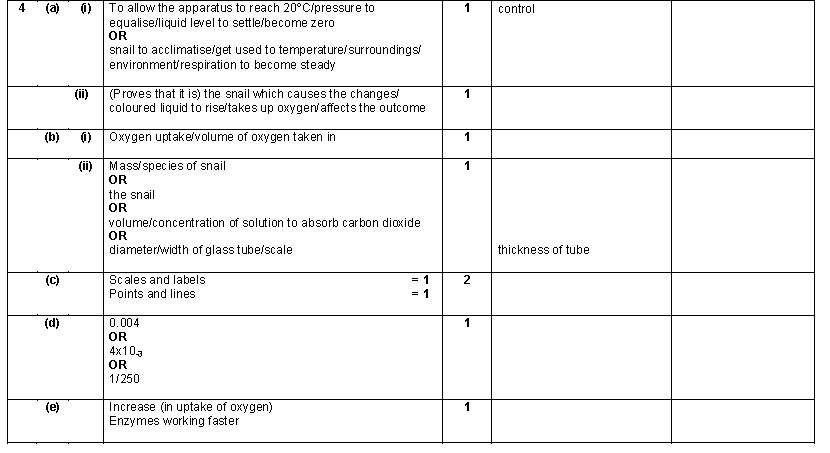 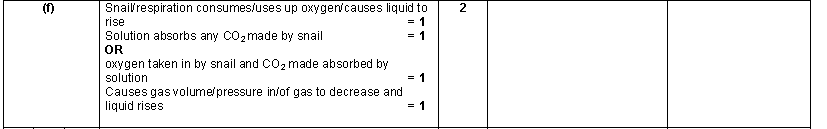 Q8 (Q9 2012 RH)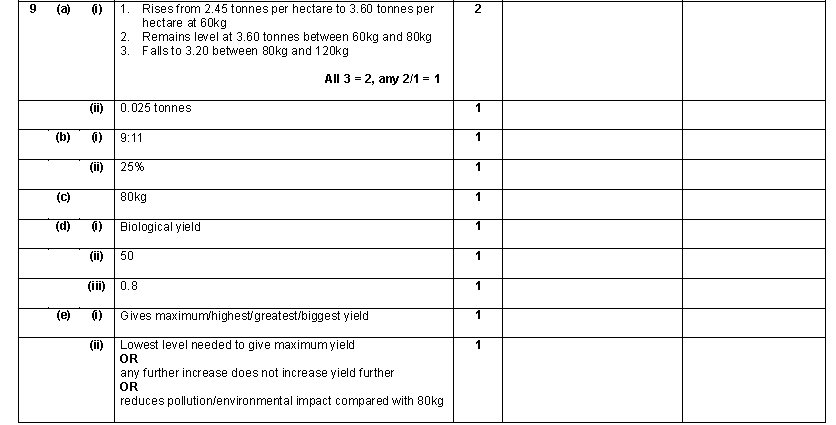 Q9 (Q2b(ii) Specimen Paper)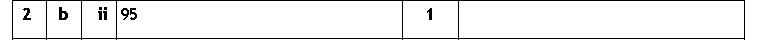 Q10 (Q4c(i) Specimen Paper)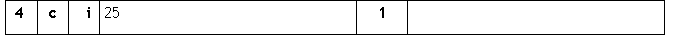 Q11 (Q6 Specimen Paper)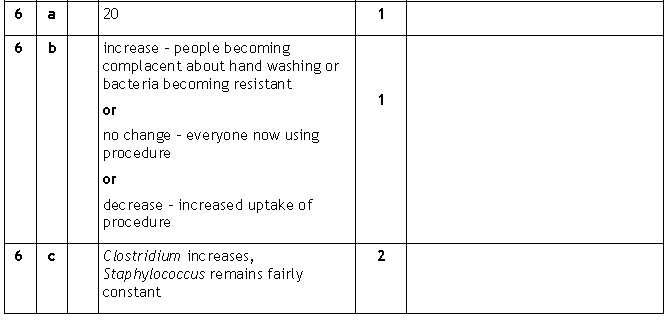 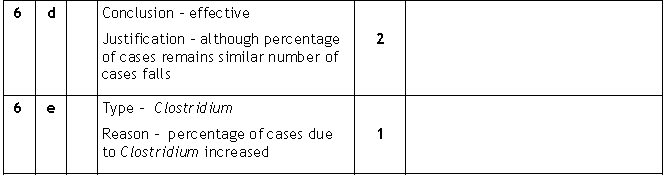 Q12 (Q9a&b Specimen Paper)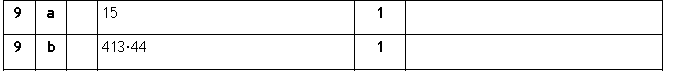 Q13 (Q10 Specimen Paper)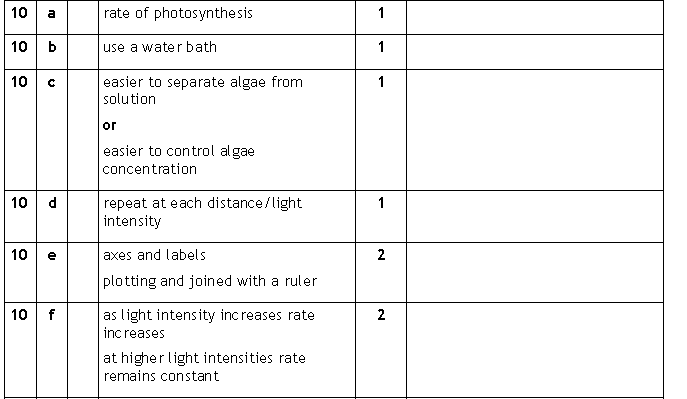 Q14 (Q11b Specimen Paper)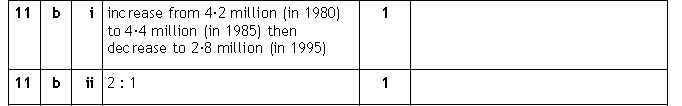 Q15 (Q2aiii & iv 2013 Higher)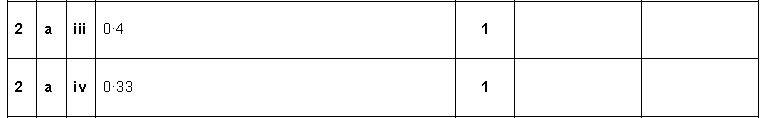 Q16 (Q4a-c 2013 Higher)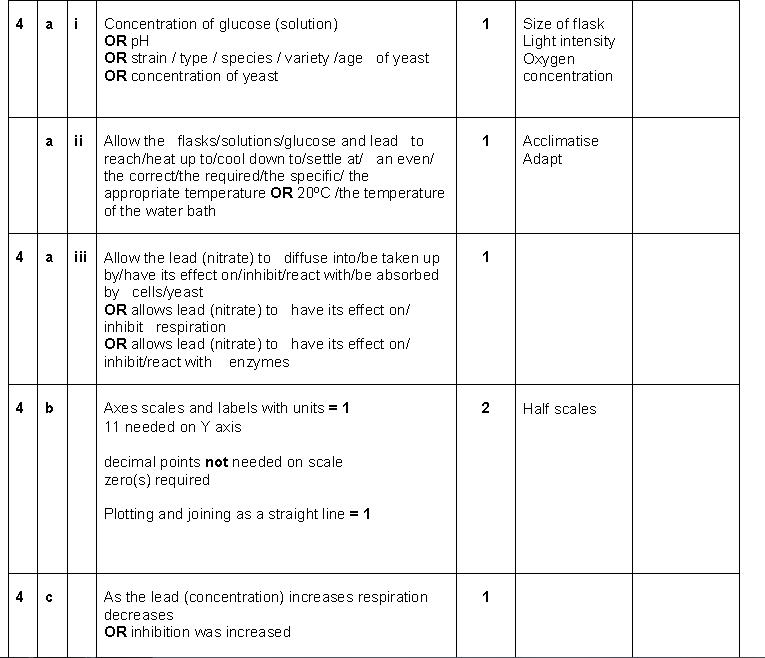 Q17 (Q10ai & ii 2013 Higher)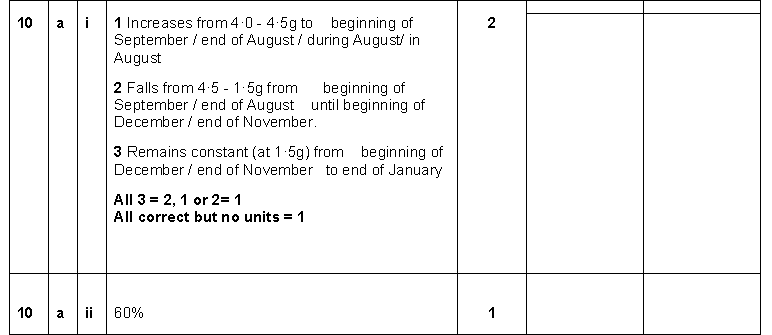 Q18 (Q11 a&b 2013 Higher)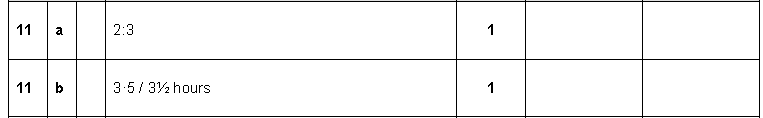 Q19 (Q12a 2013 Higher)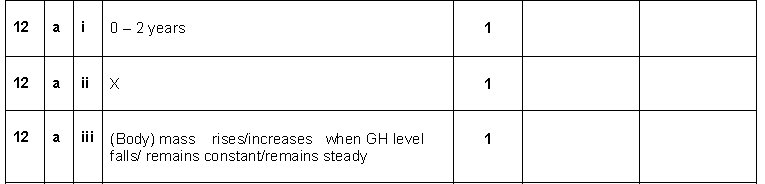 Q20 (Q20 2012 Higher)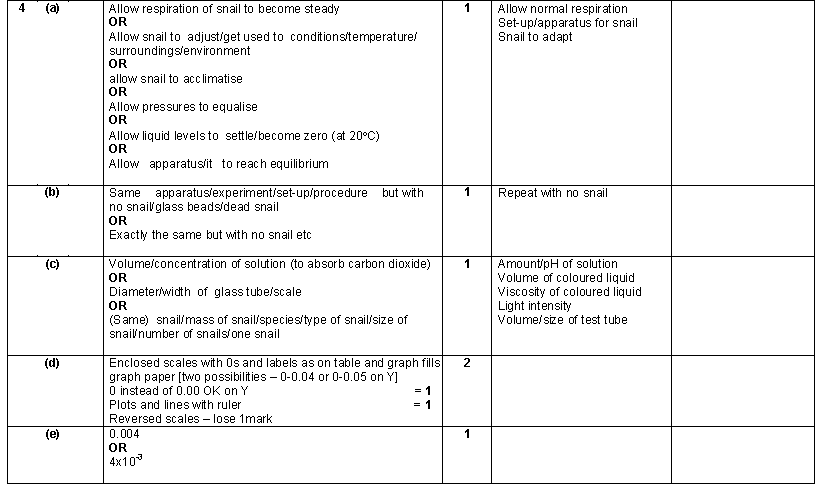 QUESTIONQUESTION USED ANSWER13 (RH 2013)C27 (RH 2013)B38 (RH 2013)C411 (RH 2013)B – graph!!!518 (RH 2013)B626 (RH 2013)A729 (RH 2013)D82 (RH 2012)B95 (RH 2012)B1013 (RH 2012)C1114 (RH 2012)B1217 (RH 2012)A1326 (RH 2012)C1430 (RH 2012)C158 (Specimen Paper)C1610 (Specimen Paper)D1712 (Specimen Paper)A187 (Higher 2013)D196 (Higher 2013)B2016 (Specimen Paper)C2115 (Higher 2013)A2224 (Higher 2013)C2325 (Higher 2013?)B248 (Higher 2012)C2517 (Higher 2012)B